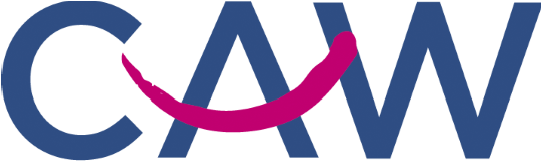 CAW CENTRAAL-WEST-VLAANDEREN Aanmeldformulier begeleidingsaanbod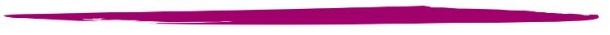 Het Algemeen Onthaal van CAW Centraal-West-Vlaanderen behartigt de instroom van hulpvragen. Het CAW Onthaal biedt directe hulp, vraagverheldering voor verwijzing naar intern- of extern begeleidingsaanbod. Na grondige vraagverheldering kunnen diensten eigen cliënten aanmelden voor verwijzing naar het AMBULANT begeleidingsaanbod CAW zonder bijkomende vraagverheldering door het CAW Onthaal (dit is niet van toepassing voor het residentieel aanbod). Hoe? De externe verwijzer vult samen met de hulpvrager onderstaand aanmeldingsformulier in. De hulpvrager tekent het formulier voor akkoord. De externe verwijzer kan steeds telefonisch contact opnemen met een CAW-medewerker van het onthaal voor ondersteuning/consult bij het invullen van het formulier. De externe verwijzer mailt het aanmeldingsformulier naar: onthaal@cawcentraalwestvlaanderen.be  Als het aanmeldingsformulier enkel per post kan worden bezorgd, dan kan dit via 1 van volgende adressen:CAW Centraal-West-VlaanderenT.a.v. Onthaal Roeselare – Iepersestraat 47 – 8800 RoeselareCAW Centraal-West-VlaanderenT.a.v. Onthaal Ieper – Maloulaan 43 – 8900 IeperDe CAW-onthaalmedewerker toetst of de hulpvraag voldoende helder is om te verwijzen naar het CAW begeleidingsaanbod. De onthaalmedewerker vormt de brug tussen de externe verwijzer en de verantwoordelijke van het respectievelijk begeleidingsteam.   De onthaalmedewerker informeert de externe verwijzer over de toewijs naar begeleiding en de mogelijke wachttijd. De externe verwijzer informeert de hulpvrager over de stand van zaken van de verwijzing. De CAW-begeleider ontvangt het formulier en neemt contact met de hulpvrager om een afspraak te plannen.Aanmeldformulier Contactgegevens en bereikbaarheid verwijzende hulpverlener: De verwijzing en het delen van persoonsgegevens zijn met de hulpvrager besproken en deze heeft hiervoor toestemming gegeven. ☐  Ja ☐  neen Persoonsgegevens cliënt:  Naam en voornaam: Rijksregisternummer: Geboortedatum: Woonplaats: GSM/e-mail:  afspraakmogelijkheden (beschikbaarheid, bereikbaarheid van de cliënt): Rond welke domeinen wenst de cliënt CAW-begeleiding. Zie aanbod-fiches op de website: https://www.caw.be/voor-professionals/downloads/downloads/Omschrijf de concrete hulpvraag bij het juiste domein. Geef ook toelichting over de krachten en problemen van de cliënt op dat domein. Hulpvraag op het vlak van wonen:hulpvraag op het vlak van gezin, relaties en persoonlijke problemen: hulpvraag ten gevolge van armoede en schulden: hulpvraag ten gevolge van dader- en slachtofferschap: hulpvraag ten gevolge van detentie: hulpvraag ten gevolge van precair verblijf: hulpvraag ten gevolge aan minderjarigen en jongvolwassenen:Actueel hulpverleningsnetwerk/hulpbronnen van de cliënt.   Hoe zal u als dienst overbruggen? Indien er niet onmiddellijk een begeleiding kan opgestart worden (bv. in geval van wachtlijst) Datum aanmelding:    ________________________ Handtekening cliënt:   ____________________________________________